Государственное казённое общеобразовательное учреждение
«Специальная (коррекционная) общеобразовательная школа-интернат № 1»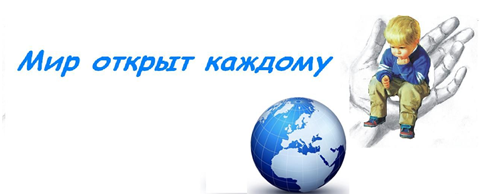 Рекомендации педагогам,  работающим с умственно отсталыми  детьми.Подготовила:учитель, М.В. ФедотоваУмственная отсталость (УО) или олигофрения - это состояние, характеризующееся нарушениями психического развития в интеллектуальной, познавательной, эмоциональной и других сферах психики и приводящее к социальной дезадаптации.Коррекционная школа ставит перед учителем-дефектологом три основные задачи:1).  Дать ученикам знания, умения и навыки по общеобразовательным предметам и по труду;2). Воспитывать у них положительные личностные качества – честность, правдивость, доброжелательность к окружающим, любовь и уважение к труду;3).  Скорригировать имеющиеся у них дефекты и таким образом подготовить их к социальной адаптации, к жизни среди нормальных людей.Все эти задачи решаются комплексно, постоянно, на всех уроках и во внеурочное время, изменяются только акценты в зависимости от основных целей. Целью коррекционно-воспитательной работы с глубоко отсталыми умственно детьми, в конечном счете, является их социальная адаптация, трудоустройство и дальнейшее приспособление к жизни. За время воспитания и обучения умственно отсталого ребенка у него необходимо развить жизненно важные навыки. Это обязательное условие самостоятельной жизни людей с умственной отсталостью в коллективе, они должны уметь самостоятельно себя обслуживать, выполнять в быту и на производстве простую работу. Необходимо придерживаться следующих правил при ведении урока:Избегать напряжения психоэмоционального фона ребенка.Делать кратковременные перерывы в занятиях (через 30 мин) для зрительной разгрузки.Перед началом занятий поинтересоваться состоянием здоровья ребенка.Обращать внимание на внезапно изменившееся состояние и внешний вид ребенка.Не создавать стрессовых ситуаций.Стимулировать, а не заставлять.Оценивать по критерию относительной успешности: сравнивают успехи конкретного ребенка в динамике.В процессе обучения необходимо постоянно поддерживать у обучаемых интерес.Основные требования к методике обучения детей с тяжелой умственной отсталостью:Использование игровой формы как доминирующей. Игра не как развлечение, а как средство обучения.Использование эмоций, наиболее сохранной стороны психической деятельности детей для формирования познавательных потребностей и повышения мотивации обучения.Использование подражательности, свойственной детям, с тяжёлой умственной отсталостью.Предметно-действенное обучение. Организация постоянной активной  практической деятельности детей с конкретными предметами.Детальное расчленение материала на простейшие элементы при сохранении его систематичности и логики построения. Обучение ведётся по каждому элементу, затем части объединяются в целое, а дети подводятся к обобщению.Постепенное усложнение самостоятельных действий детей: переход от действий по подражанию к действиям по образцу, по речевой инструкции.Частая смена видов деятельности на занятии, привлечение внимания детей к новым пособиям, новым видам деятельности в целях удерживания его на необходимое время.Большая повторяемость материала, применение его в новых ситуациях.Индивидуальная и дифференцированная работа на уроке. Каждый ребёнок выполняет задание в соответствии со своими психофизическими возможностями и с необходимой помощью педагога. Эмоциональная положительная оценка учителем малейших достижений ребёнка.Создание «эмоционального благополучия» на уроках.При подготовке уроков нужно учесть, что дети с тяжёлым недоразвитием интеллекта могут усвоить только элементы письма, счёта, некоторые навыки слогового чтения. На большее они просто не способны. Всегда нужно учитывать уровень психофизических возможностей детей. Главное – создание у детей социальных контактов, тех необходимых навыков, которые пригодятся им в семье, при контактах в ближайшем окружении.Необходимо постоянно поддерживать у учеников уверенность в своих силах, обеспечить ученику субъективное переживание успеха при определённых усилиях. Трудность заданий должна соответствовать психофизическому состоянию ребенка, его возможностям. Не нужно требовать немедленного включения в работу. На каждом уроке обязательно вводить организационный момент, т.к. школьники с УО с трудом переключаются с предыдущей деятельности.Не нужно ставить ребёнка в ситуацию неожиданного вопроса и быстрого ответа, обязательно дать некоторое время для обдумывания.Не рекомендуется давать для усвоения в ограниченный промежуток времени большой и сложный материал, необходимо разделять его на отдельные части и давать их постепенно.Не требовать от ребёнка с УО изменения неудачного ответа, лучше попросить ответить его через некоторое время.В момент выполнения задания недопустимо отвлекать учащегося на какие-либо дополнения, уточнения, инструкции, т.к. процесс переключения у них очень снижен.Стараться облегчить учебную деятельность использованием зрительных опор на уроке (картин, схем, таблиц), но не увлекаться слишком, т.к. объём восприятия снижен.Активизировать работу всех анализаторов (двигательного, зрительного, слухового, кинестетического). Дети должны слушать, смотреть, проговаривать и т.д.Необходимо развивать самоконтроль, давать возможность самостоятельно находить ошибки у себя и у товарищей, но делать это тактично, используя игровые приемы.Необходима тщательная подготовка перед каждым уровнем - выполнения задания. Важна не быстрота и количество сделанного, а тщательность и правильность выполнения самых простых заданий.Учитель не должен забывать об особенностях развития таких детей, нужно  давать кратковременную возможность для отдыха.  С целью предупреждения переутомления, проводить равномерные включения в урок динамических пауз  и релаксации.Не нужно давать на уроке более двух новых понятий. В работе стараться активизировать не столько механическую, сколько смысловую память.Для концентрации рассеянного внимания необходимо делать паузы перед зданиями, интонацию и приемы неожиданности (стук, хлопки, музыкальные инструменты, колокольчик и т.п.).Необходимо прибегать к дополнительной ситуации (похвала, соревнования, жетоны, фишки, наклейки и др.). Использовать на уроках игру и игровую ситуацию.Создавать максимально спокойную обстановку на уроке или занятии, поддерживать атмосферу доброжелательности.Темп подачи учебного материала должен быть спокойным, ровным, медленным, с многократным повтором основных моментов.Все приемы и методы должны соответствовать возможностям детей с УО и их особенностям. Дети должны испытывать чувство удовлетворённости и чувство уверенности в своих силах.Необходимо осуществлять индивидуальный подход к каждому как на уроках, так и во время внеурочных занятий.На уроках и во внеурочное время необходимо уделять постоянное внимание коррекции всех видов деятельности детей.Целесообразно чередование различных видов деятельности на уроке (устная работа, письменная, игровые моменты и пр.).Применять эмоциональные разрядки — это мини-игры, шутки, минутки юмора, занимательные моменты, в общем, все, что помогает снять напряжение при  эмоциональных и интеллектуальных нагрузках.Необходимо  использовать на уроках и во внеурочной деятельности считалки, ритмические стихи,  хоровые повторения, которые помогают умственному, психологическому, эстетическому развитию, а так же  снимают  эмоциональное  напряжение.Формировать  ученический  коллектив  на основе привлечения каждого ученика к активной общественно полезной деятельности и посильному производительному труду.Использовать информационно-коммуникативные технологии на уроках и во внеурочной деятельности.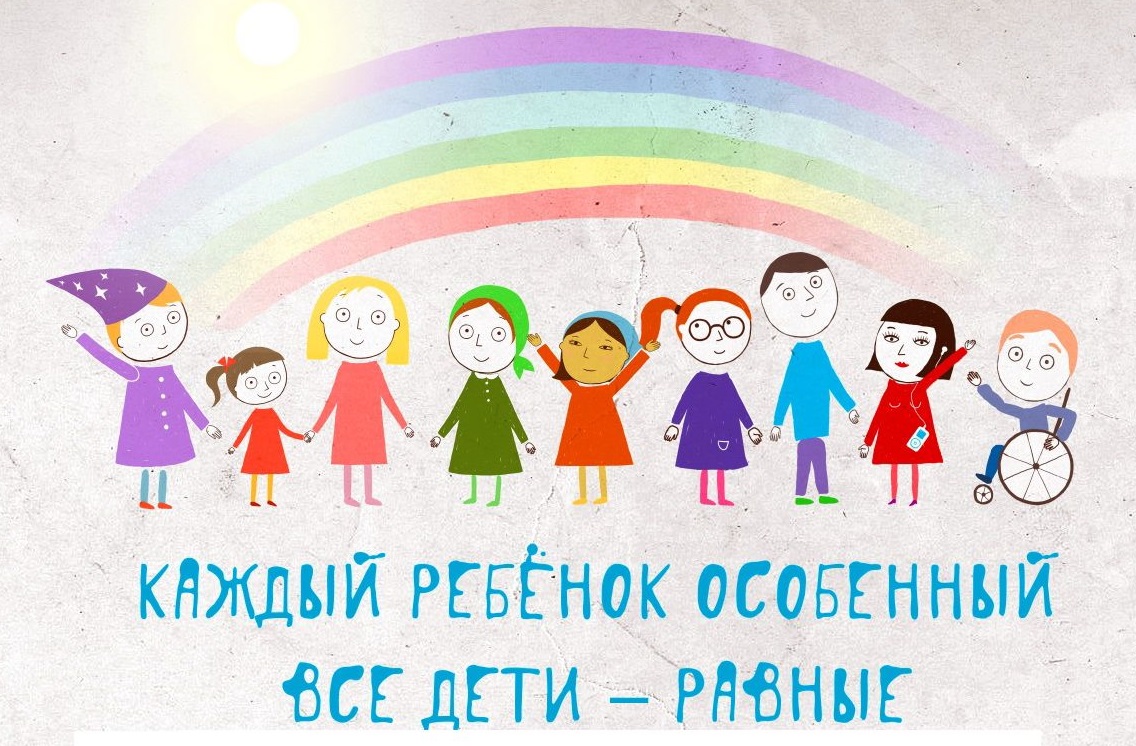 